Key WordsDo we know what these words mean?Key WordsDo we know what these words mean?Religious EducationIslam - Who is Muslim and how do they live?Religious EducationIslam - Who is Muslim and how do they live?MuslimAllahMosqueMuhammadShahadah MessengerTawhidQur’anProphetFive Pillars of Islam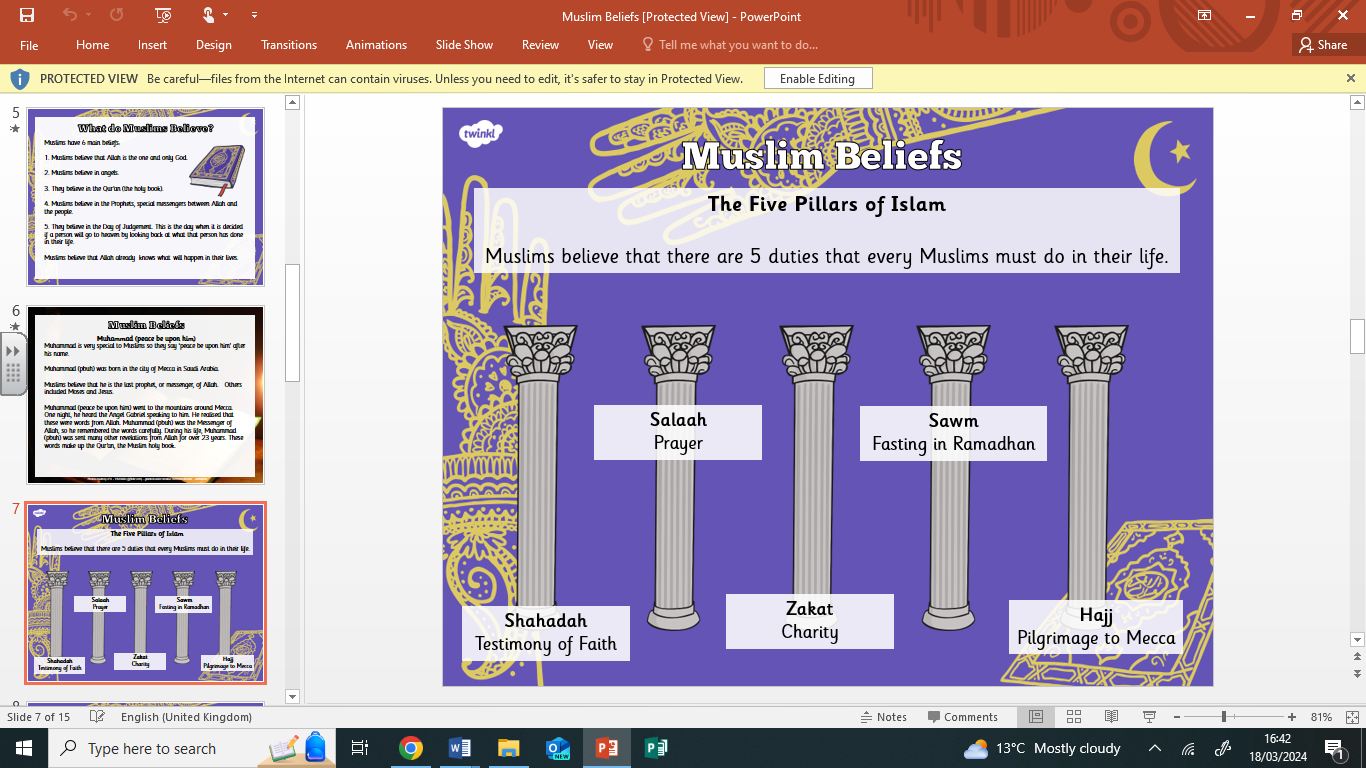 AllahMuslims believe that there is only one God referred to as Tawhid. Muhammad (Peace Be Upon Him/PBUH) is his messenger. Muslims have 99 names for Allah, such as ‘All Compassionate, The Pure One and the Source of Peace’.Special BookQur’anSpecial BookQur’anFive Pillars of IslamAllahMuslims believe that there is only one God referred to as Tawhid. Muhammad (Peace Be Upon Him/PBUH) is his messenger. Muslims have 99 names for Allah, such as ‘All Compassionate, The Pure One and the Source of Peace’.Place of WorshipMosquePlace of WorshipMosqueFive Pillars of IslamAllahMuslims believe that there is only one God referred to as Tawhid. Muhammad (Peace Be Upon Him/PBUH) is his messenger. Muslims have 99 names for Allah, such as ‘All Compassionate, The Pure One and the Source of Peace’.Place of WorshipMosquePlace of WorshipMosqueShahadah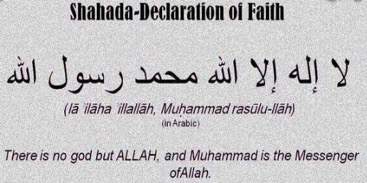 Qur’anMuhammad received the Holy Qur’an on the ‘Night of Power’.  Muslims treat the Qur’an with the upmost respect by wrapping it up. ShahadahQur’anMuhammad received the Holy Qur’an on the ‘Night of Power’.  Muslims treat the Qur’an with the upmost respect by wrapping it up. FestivalsRamadanEdeFestivalsRamadanEdeShahadahQur’anMuhammad received the Holy Qur’an on the ‘Night of Power’.  Muslims treat the Qur’an with the upmost respect by wrapping it up. ShahadahQur’anMuhammad received the Holy Qur’an on the ‘Night of Power’.  Muslims treat the Qur’an with the upmost respect by wrapping it up. 